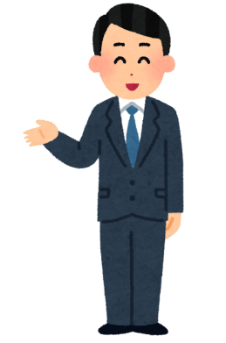 アルコール関連問題基礎講座は、アルコール依存症に関する基本的な知識や技術の習得と顔の見える連携を作っていく事を目的に、３年に１度開催しています。皆様の参加を心よりお待ちしています。対　　象：医療・保健・福祉関係機関に所属する者（アルコール関連問題に興味や関心のある方大歓迎）参 加 費：１万円（全６回の参加費、指定の口座に事前振込）　　　　　※欠席された場合でも費用の返還は致しかねますので、ご了承ください。定　　員：３０名（定員になり次第締め切りさせていただきます）申込方法：裏面様式により、締切日までにFAXにて申込締 切 日：２０１９年５月１８日（土）FAX：　０６－６７６９－１５１７（リカバリハウスいちご　松村　行）◆締 切 日：２０１９年５月１８日（土）FAX送信表（送付状不要）一般社団法人日本アルコール関連問題ソーシャルワーカー協会　関西支部2019年度　アルコール関連問題基礎講座標記研修会に申し込みます。記〈※〉第６回のみ、昼食をこちらでご用意することができます。（有料：４５０円）当日徴収させていただきます。　　・第５回講座後に懇親会を予定しております。第１回講座時に出席を取らせていただきますので、ぜひご参加ください。　　・基礎講座参加者の名簿を作成し、参加者へと配布させていただきますのでご了承ください。２０１９年　　　　月　　　　日　　　　　　　　　　　　　　　　【申込代表者】　　　　　　　　　　　　　　　　　　　　　　　氏　　　名：　　　　　　　　　　　　　　　　　　　　　　　F　　A　　X:　　　　　　　　　　　　　　　　　　　　　　　連　絡　先：　　　　　　　　　　　　　　　　　　　　　　　個人情報は、本講座の目的以外で使用することはありません。講座スケジュール講座スケジュール講座スケジュール第１回６月１日（土）１４時～１７時場　所：新生会病院テーマ：「アルコール依存症について」　　　　「ASWの働きと治療の動機付けについて」講　師：和気　浩三　氏（新生会病院　医師）　　　　渡辺　孝弘　氏（新生会病院　精神保健福祉士）第２回６月２６日（水）１３時～１６時半場　所：ひがし布施クリニックテーマ：「外来治療と自助グループについて」「デイケアについて」講　師：辻本　士郎　氏（ひがし布施クリニック　医師）　　　　太田　裕美　氏（ひがし布施クリニック　精神保健福祉士）第３回７月６日（土）１３時半～１７時半場　所：小谷クリニックテーマ：「アルコール依存症の家族支援におけるASWの働き」講　師：山本　哲也　氏（小谷クリニック　精神保健福祉士）第４回７月２０日（土）１０時～１６時場　所：新阿武山病院テーマ：「ケースワークと面接方法」講　師：坂本　満　氏（新阿武山病院　精神保健福祉士）第５回８月３日（土）１３時～１７時場　所：なんば市民学習センターテーマ：「アルコール関連問題と生活保護」　　　　「アルコール関連問題について～行政機関より～」講　師：谷口 伊三美 氏(元東淀川区保健福祉センターケースワーカー）　　　　宮成 優子 氏（住吉区保健福祉センター 精神保健福祉相談員）第６回８月２７日（火）１０時半～１６時場　所：リカバリハウスいちご矢田テーマ：「通所施設の役割について～地域におけるリカバリハウスいちごの取り組み～」講　師：佐古　惠利子　氏（リカバリハウスいちご　精神保健福祉士）※講座修了書の授与が予定されています。所属職種氏名経験年数ASW協会第６回昼食予約（希望の方のみ、〇記載〈※〉）非会員・会員非会員・会員非会員・会員非会員・会員